	22nd DORSET CLOSED	   CHESS CONGRESS  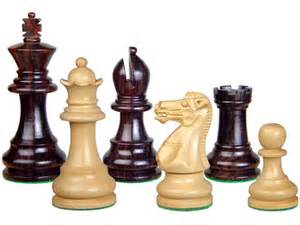 Friday 30th January to Sunday 1st February 2015                 THE ELSTEAD HOTEL12-14 KNYVERTON ROADBOURNEMOUTH BH1 3QP (01202 290371)Special Hotel Rate £35 B & B-------------------------------------------------------------------- 			   THE SECTIONS     THE DORSET INDIVIDUAL CHAMPIONSHIPPrizes    £80	£50    £30  + Grading Prizes			Entry Fee  £25           THE DORSET MAJOR (UNDER 160)Prizes    £70	£50    £30  + Grading Prizes			Entry Fee  £23             THE DORSET MINOR (UNDER 125)Prizes    £70	£50    £30  + Grading Prizes			Entry Fee  £23	           Junior Entry Fees (Under 18 at 30.1.15): £10General InformationAll 3 tournaments are subject to ECF rulesBronze ECF Members can play in Congress for no extra charge, as a Dorset only eventNon ECF Members have to pay £6 extra (if junior £4) Special trophy given for best performance by a Veteran - Over 65A discount of £2 will be given to all entries postmarked or received before 16.1.15.Presentation of trophies will take place after the final round			SCHEDULEFRIDAY		Round 1 	7.00pm – 11.00pmSATURDAY		Round 2 	9.30am – 1.30pm			Round 3	2.30pm – 6.30pmSUNDAY		Round 4	9.30am – 1.30pm			Round 5	2.30pm – 6.30pm			RATES OF PLAYAll rounds – 40 moves in 1 hour 40 minutes, when black has made his/her 40th  both clocks will be set back 20 minutes, and all further moves to be completed in the remaining time.     CONDITIONS OF ENTRY Eligibility: one of the following must apply :Born In DorsetHas been resident in Dorset since 1.9.13.Had previously lived in Dorset for 5 years or morePlays regularly in B & D L or Dorset League.In any dispute the controller’s decision is final. The right is reserved to assign players to                                          specific tournaments.Tie-breaks for championships only will be decided by the result of any game between the two players, then by the sum of progressive scores and if still equal, by sum of opponents scores.Prizes shown are dependent on entries and may be adjusted accordingly. One prize per player.Ungraded players in the major and minor will not be eligible to win trophies.A ½ point bye may be claimed for any one round except the final round and must be requested with entry.Electronic means of communication must be totally switched off in the playing area – failure to comply will result of loss of game                  		                ENTRY FORMName ……………………………………     If Under 18 DOB ………………………..Address ……………………………………………………………………………………………………………………………………………………………………………..Tel : ………………….. Current or last known ECF Grade …………………………..Club …………………………………	  Bye in Round (not last round) …………………………ECF Member No …………………………….email for acknowledgement……………………………………………………..I wish to enter the Championship/ Major/ Minor and accept the conditions (please circle)Entry Fee		              £Discount	 (entry pre 16 Jan ’15)       £Non ECF Member Fee	              £		Donation (many thanks!)	              £		Total			              £	Please make cheques payable to Ringwood Chess Club and please post to:		 Mike Jay 37 Davids Lane, Ringwood, Hants BH24 2AW Tel : 01425 461 756 	Email :  michael.jay2@btinternet.comYou can also enter and pay on line through the Congress website:                                 http://dorsetclosed.weebly.com